                                        Adresat:  IPICASSO Spółka z ograniczoną odpowiedzialnością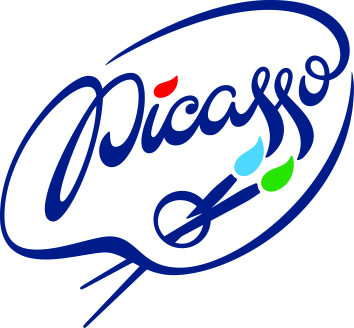                                         ul. Słoneczna 194, 05-506 Kolonia Lesznowola, Polska                                        NIP: 1231355620  KRS: 0000680650  REGON: 367426105                                        Nr. telefonu: +48 733 782 620FORMULARZ REKLAMACJI TOWARU
zakupionego w sklepie internetowym www.ipicasso.plZapoznałem/łam się z warunkami reklamacji towaru                     *tylko jeśli formularz jest przesłany w wersji papierowejNależy pamiętać: Trzeba załączyć protokół szkody sporządzony w obecności kuriera w momencie odbioru towaru, jeżeli istnieje takiNależy załączyć dowód wartości towaru. Zwrócimy ją w przypadku pozytywnej decyzji dotyczącej reklamacji. Do formularza proszę dołączyć dowód zakupu (paragon, faktura VAT)Prosimy o czytelne wypełnienie formularza i odesłanie go wraz z towarem na adres Sprzedawcy, wskazany w nagłówku formularzaData (DD-MM-RRRR)1.DANE ZAMÓWIENIA:1.DANE ZAMÓWIENIA:1.DANE ZAMÓWIENIA:1.DANE ZAMÓWIENIA:1.DANE ZAMÓWIENIA:1.DANE ZAMÓWIENIA:1.DANE ZAMÓWIENIA:1.DANE ZAMÓWIENIA:1.DANE ZAMÓWIENIA:1.DANE ZAMÓWIENIA:1.DANE ZAMÓWIENIA:1.DANE ZAMÓWIENIA:1.DANE ZAMÓWIENIA:1.DANE ZAMÓWIENIA:1.DANE ZAMÓWIENIA:1.DANE ZAMÓWIENIA:NumerNumerNumerNumerData zamówienia:Data zamówienia:Data zamówienia:Data odbioru towaru: (zamówienia или faktury): (zamówienia или faktury): (zamówienia или faktury): (zamówienia или faktury):Data zamówienia:Data zamówienia:Data zamówienia:Data odbioru towaru:2.DANE NABYWCY:2.DANE NABYWCY:2.DANE NABYWCY:2.DANE NABYWCY:2.DANE NABYWCY:2.DANE NABYWCY:2.DANE NABYWCY:2.DANE NABYWCY:2.DANE NABYWCY:2.DANE NABYWCY:2.DANE NABYWCY:2.DANE NABYWCY:2.DANE NABYWCY:2.DANE NABYWCY:2.DANE NABYWCY:2.DANE NABYWCY:Imię:Imię:Imię:Imię:Nazwisko:Nazwisko:Nazwisko:Nr telefonu:Nr telefonu:Nr telefonu:Nr telefonu:E-mail:E-mail:E-mail:Ulica:Ulica:Nr domu:Nr domu:Nr domu:Nr mieszkania:Kod pocztowy:Kod pocztowy:Miasto:Miasto:Miasto:3.DANE RACHUNKU BANKOWEGO:3.DANE RACHUNKU BANKOWEGO:3.DANE RACHUNKU BANKOWEGO:3.DANE RACHUNKU BANKOWEGO:3.DANE RACHUNKU BANKOWEGO:3.DANE RACHUNKU BANKOWEGO:3.DANE RACHUNKU BANKOWEGO:3.DANE RACHUNKU BANKOWEGO:3.DANE RACHUNKU BANKOWEGO:3.DANE RACHUNKU BANKOWEGO:3.DANE RACHUNKU BANKOWEGO:3.DANE RACHUNKU BANKOWEGO:3.DANE RACHUNKU BANKOWEGO:3.DANE RACHUNKU BANKOWEGO:Numer rachunku bankowego, na ktory ma zostać zwrocona wartość towaru:Numer rachunku bankowego, na ktory ma zostać zwrocona wartość towaru:Numer rachunku bankowego, na ktory ma zostać zwrocona wartość towaru:Numer rachunku bankowego, na ktory ma zostać zwrocona wartość towaru:Numer rachunku bankowego, na ktory ma zostać zwrocona wartość towaru:Numer rachunku bankowego, na ktory ma zostać zwrocona wartość towaru:Numer rachunku bankowego, na ktory ma zostać zwrocona wartość towaru:Numer rachunku bankowego, na ktory ma zostać zwrocona wartość towaru:Numer rachunku bankowego, na ktory ma zostać zwrocona wartość towaru:Numer rachunku bankowego, na ktory ma zostać zwrocona wartość towaru:Numer rachunku bankowego, na ktory ma zostać zwrocona wartość towaru:Numer rachunku bankowego, na ktory ma zostać zwrocona wartość towaru:Numer rachunku bankowego, na ktory ma zostać zwrocona wartość towaru:Numer rachunku bankowego, na ktory ma zostać zwrocona wartość towaru:Numer konta:Numer konta:Bank:Bank:Bank:Właściciel konta:Właściciel konta:Właściciel konta: 4. OPIS WADY/USZKODZENIA PRODUKTU: 4. OPIS WADY/USZKODZENIA PRODUKTU: 4. OPIS WADY/USZKODZENIA PRODUKTU: 4. OPIS WADY/USZKODZENIA PRODUKTU: 4. OPIS WADY/USZKODZENIA PRODUKTU: 4. OPIS WADY/USZKODZENIA PRODUKTU: 4. OPIS WADY/USZKODZENIA PRODUKTU: 4. OPIS WADY/USZKODZENIA PRODUKTU: 4. OPIS WADY/USZKODZENIA PRODUKTU: 4. OPIS WADY/USZKODZENIA PRODUKTU: 4. OPIS WADY/USZKODZENIA PRODUKTU: 4. OPIS WADY/USZKODZENIA PRODUKTU:Nazwa (jak na fakturze), artykułNazwa (jak na fakturze), artykułNazwa (jak na fakturze), artykułNazwa (jak na fakturze), artykułNazwa (jak na fakturze), artykułNazwa (jak na fakturze), artykułCena, zł IlośćIlośćIlośćPowód skargiPowód skargiPowód skargiPowód skargiPowód skargiPowód skargiPowód skargiPowód skargi5. WYMOGANIA KLIENTA: Zaznaczyć krzyżykiem (X) po lewej stronie:5. WYMOGANIA KLIENTA: Zaznaczyć krzyżykiem (X) po lewej stronie:5. WYMOGANIA KLIENTA: Zaznaczyć krzyżykiem (X) po lewej stronie:5. WYMOGANIA KLIENTA: Zaznaczyć krzyżykiem (X) po lewej stronie:5. WYMOGANIA KLIENTA: Zaznaczyć krzyżykiem (X) po lewej stronie:5. WYMOGANIA KLIENTA: Zaznaczyć krzyżykiem (X) po lewej stronie:5. WYMOGANIA KLIENTA: Zaznaczyć krzyżykiem (X) po lewej stronie:5. WYMOGANIA KLIENTA: Zaznaczyć krzyżykiem (X) po lewej stronie:5. WYMOGANIA KLIENTA: Zaznaczyć krzyżykiem (X) po lewej stronie:5. WYMOGANIA KLIENTA: Zaznaczyć krzyżykiem (X) po lewej stronie:5. WYMOGANIA KLIENTA: Zaznaczyć krzyżykiem (X) po lewej stronie:5. WYMOGANIA KLIENTA: Zaznaczyć krzyżykiem (X) po lewej stronie:5. WYMOGANIA KLIENTA: Zaznaczyć krzyżykiem (X) po lewej stronie:5. WYMOGANIA KLIENTA: Zaznaczyć krzyżykiem (X) po lewej stronie:5. WYMOGANIA KLIENTA: Zaznaczyć krzyżykiem (X) po lewej stronie:5. WYMOGANIA KLIENTA: Zaznaczyć krzyżykiem (X) po lewej stronie:zwracam towar i proszę o zwrot wpłaconych środkówzwracam towar i proszę o zwrot wpłaconych środkówzwracam towar i proszę o zwrot wpłaconych środkówzwracam towar i proszę o zwrot wpłaconych środkówzwracam towar i proszę o zwrot wpłaconych środkówzwracam towar i proszę o zwrot wpłaconych środkówzwracam towar i proszę o zwrot wpłaconych środkówzwracam towar i proszę o zwrot wpłaconych środkówzwracam towar i proszę o zwrot wpłaconych środkówzwracam towar i proszę o zwrot wpłaconych środkówzwracam towar i proszę o zwrot wpłaconych środkówzwracam towar i proszę o zwrot wpłaconych środkówzwracam towar i proszę o zwrot wpłaconych środkówzwracam towar i proszę o zwrot wpłaconych środkówproszę o wymianę na towar wolny od wad/uszkodzeńproszę o wymianę na towar wolny od wad/uszkodzeńproszę o wymianę na towar wolny od wad/uszkodzeńproszę o wymianę na towar wolny od wad/uszkodzeńproszę o wymianę na towar wolny od wad/uszkodzeńproszę o wymianę na towar wolny od wad/uszkodzeńproszę o wymianę na towar wolny od wad/uszkodzeńproszę o wymianę na towar wolny od wad/uszkodzeńproszę o wymianę na towar wolny od wad/uszkodzeńproszę o wymianę na towar wolny od wad/uszkodzeńproszę o wymianę na towar wolny od wad/uszkodzeńproszę o wymianę na towar wolny od wad/uszkodzeńproszę o wymianę na towar wolny od wad/uszkodzeńproszę o wymianę na towar wolny od wad/uszkodzeńnaprawa towarunaprawa towarunaprawa towarunaprawa towarunaprawa towarunaprawa towarunaprawa towarunaprawa towarunaprawa towarunaprawa towarunaprawa towarunaprawa towarunaprawa towarunaprawa towaruobniżenie ceny (proszę podać kwotę, o którą należy obniżyć cenę) obniżenie ceny (proszę podać kwotę, o którą należy obniżyć cenę) obniżenie ceny (proszę podać kwotę, o którą należy obniżyć cenę) obniżenie ceny (proszę podać kwotę, o którą należy obniżyć cenę) obniżenie ceny (proszę podać kwotę, o którą należy obniżyć cenę) obniżenie ceny (proszę podać kwotę, o którą należy obniżyć cenę) obniżenie ceny (proszę podać kwotę, o którą należy obniżyć cenę) obniżenie ceny (proszę podać kwotę, o którą należy obniżyć cenę) obniżenie ceny (proszę podać kwotę, o którą należy obniżyć cenę) obniżenie ceny (proszę podać kwotę, o którą należy obniżyć cenę) obniżenie ceny (proszę podać kwotę, o którą należy obniżyć cenę) obniżenie ceny (proszę podać kwotę, o którą należy obniżyć cenę) obniżenie ceny (proszę podać kwotę, o którą należy obniżyć cenę) obniżenie ceny (proszę podać kwotę, o którą należy obniżyć cenę) inne:inne:inne:inne:inne:inne:inne:inne:inne:inne:inne:inne:inne:inne:Data i Podpis* nabywcy